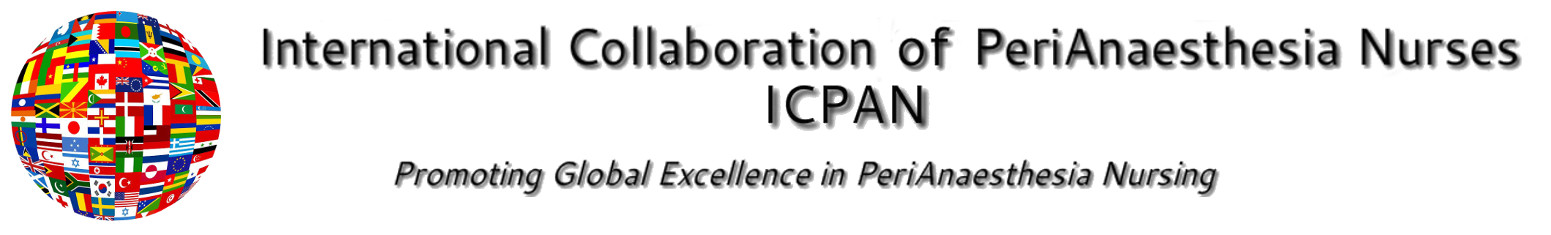 Membership Benefits The specialty of PeriAnaesthesia Nursing Practice continues to develop on the global stage.The International Collaboration of PeriAnaesthesia Nurses, Inc. (heretofore referred to as ICPAN) is organized exclusively for educational and scientific purposes which will ensure beneficial outcomes for patients, families and populations and the advancement of perianaesthesia nursing knowledge and skills by means of:Membership that confers status and global recognition of the member associations.Networks of global perianaesthesia nursing associations that provide information and current practices related to the specialized perianaesthesia field.Advocacy for Best Practices in PeriAnaesthesia Nursing. ICPAN is a member of the SAFE-T Consortium, a global collaboration that is committed to advancing patient safety and international standards for safe perianaesthetic practice​.Opportunities for strengthening collaboration among perianaesthesia nurses globally.Educational conferences that provide opportunities for sharing of knowledge and collegial networking.Access to peers and specialists in the field of perianaesthesia nursing through the targeted Special Interest Group Forums, Connections through the website to resources, conferences and networking opportunities.Research support by providing links to the global perianaesthesia membership and researchers and potential opportunities for global research projects.Leadership opportunities that will help in the development of personal and professional skills through active participation in Committees, the Global Advisory Council and ICPAN Board of Directors.Information to potential members in establishing national perianaesthesia associations.Global Volunteer Opportunities which allow the development and advancement of PeriAnaesthesia Nurse education in countries with limited resources by offering educational materials and mentorship. How to Become A MemberMembership is open to nurses and other health care professionals working or interested in perianaesthesia practice that includes any environment/location where clients are undergoing general, regional or local anaesthesia or sedation.There are two membership categories: Organizational and Affiliate Health Care Members.                                                                                                                                                                                                                                                                                                                                                                                                                                                                                                                                                                                                                                                                                                                                                                                                                                                                                                                                                                                                                                                                                                                                                                                                                                                                                                                                                                                                                                                                                                                                                                                                                                                                                                                                                                                                                                                                                                                                                                                                                                                                                                                                                                                                                                                                                                                                                                                                                                                                                                                                                                                                                                                                                                                                                                                                                                                                                                                                                                                                                                                                                                                                                                                                                                                                                                                                                                                                                                                                                                                                                                                                                                                                                                                                                                                                                                                                                                                                                                                                                                                                                                                                                                                                                                                                                                                                                                                                                                                                                                                                                                                                                                                                                                                                                                                                                                                                                                                                                                                                                                                                                                                                                                                                                                                                                                                                                                                                                                                                                                                                                                                                                                                                                                                                                                                                                                                                                                                                                                                                                                                                                                                                                                                                                                                                                                                                                                                                                                                                                                                                                                                                                                                                                                                                                                                                                                                                                                                                                                                                                                                                                                                                                                                                                                                                                                                                                                                                                                                                                                                                                                                                                                                                                                                                                                                                                                                                                                                                                                                                                                                                                                                                                                                                                                                                                                                                                                                                                                                                                                                                                                                                                                                                                                                                                                                                                                                                                                                                                                                                                                                                                                                                                                                                                                                                                                                                                                                                                                                                                                                                                                                                                                                                                                                                                                                                                                                                                                                                                                                                                                                                                                                                                                                                                                                                                                                                                                                                                                                                                                                                                                                                                                                                                                                                                                                                                                        Organisational Membership. An established national association that promotes perianaesthesia nursing practice, supports the goals/objectives of ICPAN and pays annual membership fees.  This category has the responsibility of electing a member of the national association who will represent their country as the National Organizational Representative on the GAC with the right to one vote. There can only be one national perianaesthesia organization in any given country that has the right to join ICPAN as the official national representative of perianaesthesia nurses in that country. Affiliate Membership. Any healthcare professional who is currently working in perianaesthesia care or has an interest in perianaesthesia patient care. This member supports ICPAN goals/objectives and pays an annual membership fee.  These members are not eligible to sit on the GAC but receive all other membership benefits.  Affiliate members shall have no voting rights.  Current Organisational Membership FeesFor more information, please contact: Ann Hogan, ICPAN Membership Secretaryannhogan4@gmail.com www.icpan.org (link from membership information tab on homepage)Organisational Membership NumberOrganisational Membership NumberAmount USD0 – 50$25.0051 - 100$50.00101 - 250$100.00251 - 500$250.00501 - 1000$500.001001 - 1500$1000.001501 - 2500$1500.002501+$2500.00